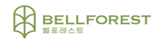 자원봉사 신청서자원봉사 신청서자원봉사 신청서자원봉사 신청서성    명성    별□남 □여VMS 아이디전화번호(연락가능)전자우편       @직    업주    소(우편물 수령)□□□□□                              □직장 □자택 □기타(    )□□□□□                              □직장 □자택 □기타(    )□□□□□                              □직장 □자택 □기타(    )자원봉사 경험자원봉사 경험□있음          □없음□있음          □없음봉사활동가능요일□월 □화 □수 □목 □금 □토 □일 (중복 선택 가능)□월 □화 □수 □목 □금 □토 □일 (중복 선택 가능)봉사활동가능시간□오전(00~12시) □오후(12~18시) □저녁(18~24시) □상시가능□오전(00~12시) □오후(12~18시) □저녁(18~24시) □상시가능봉사활동가능분야□시설봉사□생활지원 □교육지원 □정서지원 □사회활동지원□여가선용 □취업지원 □업무보조 □시설정비□각종행사보조 □기타(                              )봉사활동가능분야□재가봉사□생활지원 □교육지원 □정서지원 □사회활동지원□기타(                                             )봉사활동가능분야□전문봉사□전문상담 □의료지원 □교육지원 □기술지원□외국어지원 □기타(                                )봉사활동가능분야□기타□해외봉사 □기타(                                  )[ 개인정보 취급 동의 안내 ][ 개인정보 취급 동의 안내 ]‘사회복지사업법시행령 제25조의2(민감정보 및 고유식별정보의 처리)’에 의거, 사회복지자원봉사활동을 위해 작성한 자원봉사 신청서의 개인정보를 취급하는 데 동의하십니까?□동의함                             □동의하지 않음‘사회복지사업법시행령 제25조의2(민감정보 및 고유식별정보의 처리)’에 의거, 사회복지자원봉사활동을 위해 작성한 자원봉사 신청서의 개인정보를 취급하는 데 동의하십니까?□동의함                             □동의하지 않음‘사회복지사업법시행령 제25조의2(민감정보 및 고유식별정보의 처리)’에 의거, 사회복지자원봉사활동을 위해 작성한 자원봉사 신청서의 개인정보를 취급하는 데 동의하십니까?□동의함                             □동의하지 않음본인은 귀 기관의 자원봉사 운영규정을 준수할 것을 약속하며 이에 자원봉사활동을 신청합니다.년   월   일                                                         신청인 :         (인) 벨포레스트 요양원장 귀하